УКАЗПРЕЗИДЕНТА РОССИЙСКОЙ ФЕДЕРАЦИИ
от 03.09.2016 г. N 453  «О проведении в Российской Федерации Года экологии»     В целях привлечения внимания общества к вопросам экологического развития Российской Федерации, сохранения биологического разнообразия и обеспечения экологической безопасности п о с т а н о в л я ю:1. Провести в 2017 году в Российской Федерации Год экологии.2. Образовать организационный комитет по проведению в Российской Федерации Года экологии.Установить, что председателем организационного комитета по проведению в Российской Федерации Года экологии является специальный представитель Президента Российской Федерации по вопросам природоохранной деятельности, экологии и транспорта Иванов С.. (В редакции Указа Президента Российской Федерации от 03.09.2016 г. N 453)3. Состав организационного комитета по проведению в Российской Федерации Года экологии утверждается Руководителем Администрации Президента Российской Федерации. (В редакции Указа Президента Российской Федерации от 03.09.2016 г. N 453)4. Правительству Российской Федерации обеспечить разработку и утверждение плана основных мероприятий по проведению в Российской Федерации Года экологии.5. Рекомендовать органам исполнительной власти субъектов Российской Федерации осуществлять необходимые мероприятия в рамках проводимого в Российской Федерации Года экологии.6. Настоящий Указ вступает в силу со дня его подписания. УКАЗПРЕЗИДЕНТА РОССИЙСКОЙ ФЕДЕРАЦИИ
от 01.08.2015 г. N 392  «Года особо охраняемых природных территорий»     В целях привлечения внимания общества к вопросам сохранения объектов природного наследия и в связи с исполняющимся в 2017 году 100-летием создания в России первого государственного природного заповедника п о с т а н о в л я ю:1. Провести в 2017 году в Российской Федерации Год особо охраняемых природных территорий.2. Правительству Российской Федерации:а) образовать организационный комитет по подготовке и проведению в Российской Федерации Года особо охраняемых природных территорий и утвердить его состав;б) обеспечить разработку и утверждение плана основных мероприятий по подготовке и проведению в Российской Федерации Года особо охраняемых природных территорий.3. Рекомендовать органам исполнительной власти субъектов Российской Федерации осуществлять необходимые мероприятия в рамках проводимого в Российской Федерации Года особо охраняемых природных территорий.4. Настоящий Указ вступает в силу со дня его подписания.Москва, Кремль
5 января 2016 года
N 7                            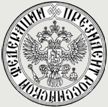                            Президент
       Российской Федерации
                           В. В. ПутинМосква, Кремль
1 августа 2015 года
N 392                                                      Президент
       Российской Федерации
                           В. В. Путин